„Millenniumi jelkereszt”A nemzeti érték rövid bemutatásaÚjhartyán méltón ünnepelte a Millennium évét a 2000. évben. Követte Polyák Ferenc fafaragó művész felhívását: álljon jelkereszt a Millennium évében minden településen, ahol a középkorban falu állt.A honfoglaló magyarok Horkája, törzsi bírója Taksony vezér mellett foglalta el szállását a mai Taksony – Alsónémedi - Sári háromszögben, így lett a Nyulak szigeti apácák birtoka. A Horka szóból átalakult Hartyáni családok (Horka – Horkián – Harkyan – Hartyán) az 1400-as évek elejétől már a mai Újhartyán helyén éltek.Ezért választotta Újhartyán Önkormányzata és rendelte meg a Kecskemét – Matkópusztán élő (azóta már meghalt) művésztől a munkát, aki a Lövölde térre gyönyörű Jelkeresztet faragott. A mester a későbbiekben az újhartyáni katolikus templomot egy általa faragott Szent István szoborral ajándékozta meg.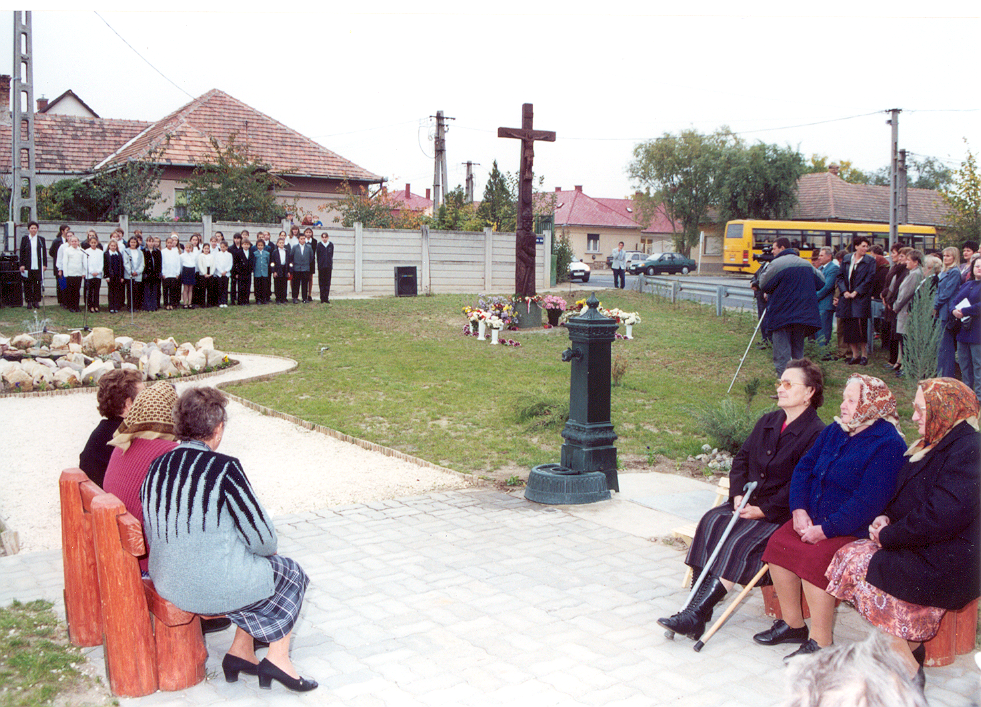 Millenniumi jelkereszt